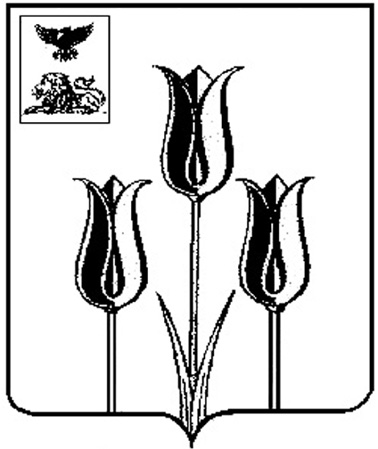 ВОЛОКОНОВСКИЙ РАЙОНАДМИНИСТРАЦИЯ МУНИЦИПАЛЬНОГО РАЙОНА «ВОЛОКОНОВСКИЙ РАЙОН»БЕЛГОРОДСКОЙ ОБЛАСТИП о с т а н о в л е н и еВолоконовка12 апреля 2023 г.                                                                                                 			№ 99-01/126
Об утверждении административного регламента предоставления муниципальной услуги «Принятие на учет граждан в качестве нуждающихся в жилых помещениях на территории Волоконовского района»        В соответствии с Федеральным законом от 27.07.2010г. № 210-ФЗ «Об организации предоставления государственных и муниципальных услуг», законом Белгородской области  от 10.05.2006г. № 39 «О порядке осуществления учета граждан в качестве нуждающихся в жилых помещениях, предоставляемых по договорам социального найма», распоряжением Правительства Белгородской области от 18.05.2015г. № 263-рп «Об утверждении примерного перечня муниципальных услуг»,  постановлением главы администрации муниципального района «Волоконовский район» Белгородской области от 05.10.2022г. № 99-01/453 «Об утверждении порядка разработки и утверждения административных регламентов»,                                  п о с т а н о в л я ю :1. Утвердить административный регламент предоставления муниципальной услуги «Принятие на учет граждан в качестве нуждающихся в жилых помещениях на территории Волоконовского района» (прилагается).2. Отделу капитального строительства администрации района      (Чупаков С.В.) обеспечить исполнение административного регламента предоставления муниципальной услуги «Принятие на учет гражданина в качестве нуждающихся в жилых помещениях на территории Волоконовского района».3. Опубликовать данное постановление в АНО «Редакция газеты «Красный Октябрь» (Тимошевская И.А.) и разместить на официальном сайте администрации муниципального района «Волоконовский район» Белгородской области в сети Интернет (https://volokonovskij-r31.gosweb.gosuslugi.ru.).4. Признать утратившими силу постановление главы администрации Волоконовского района от 22.09.2011г. № 380 «Об утверждении административного регламента предоставления муниципальной услуги «Прием заявлений, документов, а также постановка граждан на учет в качестве нуждающихся в жилых помещениях». 5. Контроль за исполнением постановления возложить на заместителя главы администрации района по строительству и ЖКХ Копицу В.В.Первый заместитель главыадминистрации района                                                        	         Е.А. СотниковУтвержден постановлением администрации района от 12 апреля 2023 года№ 99-01/126Административный регламентпредоставления муниципальной услуги «Принятие на учет граждан в качестве нуждающихся в жилых помещениях на территории Волоконовского района»Общие положения1.1. Предмет регулирования административного регламента1.1.1. Административный регламент предоставления муниципальной услуги «Принятие на учет граждан в качестве нуждающихся в жилых помещениях на территории Волоконовского района» (далее – административный регламент) разработан в целях повышения качества и доступности предоставления муниципальной услуги, определяет стандарт предоставления муниципальной услуги, устанавливает сроки, последовательность действий (административных процедур) при предоставления муниципальной услуги, а также устанавливает порядок взаимодействия и регулирует отношения, возникающие с физическими и юридическими лицами, органами государственной власти, государственными учреждениями.1.2. Круг заявителей1.2.1. Заявителями на получение муниципальной услуги являются граждане Российской Федерации, постоянно зарегистрированные по месту жительства в Волоконовском районе, признанные нуждающимися в жилых помещениях, относящиеся к следующим категориям:- малоимущие граждане, имущественная обеспеченность которых меньше стоимости общей площади жилого помещения, которую необходимо приобрести членам семьи или одиноко проживающему гражданину для обеспечения по норме предоставления площади жилого помещения;- граждане, подвергшиеся радиационному воздействию вследствие катастрофы на Чернобыльской АЭС, аварии на производственном объединении «Маяк», и приравненные к ним лица;- ветераны Великой Отечественной войны, члены семей погибших (умерших) инвалидов и участников Великой Отечественной войны, имеющие право на соответствующую социальную поддержку согласно Федеральному закону от 12.01.1995г. № 5-ФЗ «О ветеранах»;- граждане, признанные в установленном порядке вынужденными переселенцами и включенные территориальными органами Федеральной миграционной службы в сводные списки вынужденных переселенцев.1.2.2. Интересы заявителей, имеющих право на получение муниципальной услуги, могут представлять лица, обладающие соответствующими полномочиями, на основании доверенности, оформленной в установленном законом порядке (далее – представитель заявителя).1.3. Требование предоставления заявителю муниципальной услуги в соответствии с вариантом предоставления муниципальной услуги, соответствующим признакам заявителя, определенным в результате анкетирования, проводимого органом, предоставляющим муниципальную услугу (далее – профилирование), а также результата, за предоставлением которого обратился заявитель1.3.1. Муниципальная услуга предоставляется заявителю в соответствии с вариантом предоставления муниципальной услуги (далее – вариант), который определяется согласно настоящему административному регламенту, исходя из признаков заявителя, а также из результата предоставления муниципальной услуги, за предоставлением которой обратился заявитель.1.3.2. Районная межведомственная комиссия Волоконовского района по рассмотрению жилищных вопросов (далее – жилищная комиссия) проводит анкетирование по результатам которого определяются: соответствие лица, обратившегося за оказанием муниципальной услуги, признакам заявителя и варианта предоставления муниципальной услуги. Анкета должна содержать перечень вопросов и ответов, необходимых для однозначного определения варианта предоставления муниципальной услуги. Число вопросов, задаваемых в ходе профилирования, должно быть минимально необходимым. По итогам профилирования заявителю должна быть предоставлена исчерпывающая информация о порядке предоставления муниципальной услуги в его индивидуальном случае.II. Стандарт предоставления муниципальной услуги2.1. Наименование муниципальной услуги2.1.1. Наименование муниципальной услуги «Принятие на учет граждан в качестве нуждающихся в жилых помещениях» (далее – Услуга).2.2. Наименование органа, предоставляющего Услугу2.2.1. Услугу предоставляет жилищная комиссия.2.2.2. В предоставлении Услуги принимает участие государственное автономное учреждение Белгородской области «Многофункциональный центр предоставления государственных и муниципальных услуг» (далее – МФЦ).2.2.3. МФЦ не может принять решение об отказе в приеме заявления и документов, согласно соглашению о взаимодействии между МФЦ и администрацией Волоконовского района.2.3. Результат предоставления Услуги2.3.1. В соответствии с вариантами, приведенными в пункте 3.1 настоящего административного регламента, результатом предоставления Услуги являются:- выдача решения о предоставлении Услуги (уведомление о принятии на учет граждан в качестве нуждающихся в жилых помещениях) или об отказе в предоставлении Услуги (уведомление об отказе в принятии на учет граждан в качестве нуждающихся в жилых помещениях);- исправление (отказ в исправлении) допущенных опечаток и (или) ошибок в выданных в результате предоставления Услуги документах.2.3.2. Решение о предоставлении Услуги оформляется по форме, согласно приложению № 1 к настоящему административному регламенту.2.3.3. Решение об отказе в предоставлении Услуги оформляется по форме, согласно приложению № 2 к настоящему административному регламенту.2.3.4. Письменное уведомление о принятии на учет граждан в качестве нуждающихся в жилых помещениях (об отказе в принятии на учет граждан в качестве нуждающихся в жилых помещениях) оформляется в соответствии с нормами ведения делопроизводства в администрации Волоконовского района (инструкции по делопроизводству администрации Волоконовского района).2.3.5. Реестровая запись о предоставлении Услуги содержит сведения в соответствии с выбранной мерой социальной поддержки малоимущих граждан.2.3.6. Факт получения заявителем результата предоставления Услуги (постановке на учет граждан, нуждающихся в жилых помещениях) фиксируется в Единой государственной информационной системе социального обеспечения (далее – ЕГИССО).2.3.7. Результат оказания Услуги можно получить следующими способами:- в форме электронного документа с использованием информационно-телекоммуникационных сетей общего пользования, в том числе федеральной государственной информационной системы «Единый портал государственных и муниципальных услуг (функций)» (далее – ЕПГУ) или региональной информационной системы «Реестр государственных и муниципальных услуг (функций) Белгородской области (далее – РПГУ) в информационно-телекоммуникационной сети «Интернет»;- в форме документа на бумажном носителе посредством выдачи заявителю (представителю заявителя) лично под расписку в жилищной комиссии, МФЦ;- направления документа посредством почтового отправления по указанному в заявлении почтовому адресу.2.3.8. Результат об исправлении (отказ в исправлении) допущенных опечаток и (или) ошибок в выданных в результате предоставления Услуги документах можно получить следующими способами:- в форме документа на бумажном носителе посредством выдачи заявителю лично под расписку в жилищной комиссии;- направления документа посредством почтового отправления по указанному в заявлении почтовому адресу.2.4. Срок предоставления Услуги2.4.1. Максимальный срок предоставления Услуги исчисляется со дня регистрации заявления и документов, необходимых для предоставления Услуги, в жилищной комиссии и составляет 25 (двадцать пять) рабочих дней независимо от способа подачи заявления.2.5. Правовые основания предоставления Услуги2.5.1. Перечень нормативных правовых актов, регулирующих предоставление Услуги (с указанием их реквизитов и источников официального опубликования), информация о порядке досудебного (внесудебного) обжалования решений и действий (бездействия) органа, предоставляющего Услугу, а также его должностных лиц подлежит обязательному размещению: на официальном сайте администрации Волоконовского района в информационно-телекоммуникационной сети «Интернет»: http://www.beladm.ru (далее – официальный Интернет-сайт), на РПГУ и ЕПГУ, в федеральной государственной информационной системе «Федеральный реестр государственных и муниципальных услуг (функций)» (далее – ФРГУ, Федеральный реестр), в федеральной государственной информационной системе «Досудебное обжалование» (далее – ФГИС «Досудебное обжалование»).2.5.2. Жилищная комиссия обеспечивает размещение и актуализацию указанной информации на официальном Интернет-сайте, на РПГУ и ЕПГУ, в ФРГУ.2.6. Исчерпывающий перечень документов,необходимых для предоставления Услуги2.6.1. Для получения Услуги заявитель или представитель заявителя представляет в жилищную комиссию:- заявление о принятии на учет граждан в качестве нуждающихся в жилых помещениях (далее – заявление) по форме, согласно приложению № 3 к административному регламенту;- заявление или запрос о предоставлении нескольких государственных и (или) муниципальных услуг (далее – комплексный запрос) по форме, согласно приложению № 4 к административному регламенту (в случае обращения заявителя в МФЦ).В целях исправления технических ошибок в решении о принятии на учет граждан в качестве нуждающихся в жилых помещениях или в решении об отказе в принятии на учет граждан в качестве нуждающихся в жилых помещениях, заявитель обращается в жилищную комиссию с заявлением по форме, согласно приложению № 7 к административному регламенту об исправлении технических ошибок. 2.6.2. Принятие на учет граждан в качестве нуждающихся в жилых помещениях по категории малоимущих.К заявлению либо комплексному запросу должны быть приложены:- паспорт или иной документ, удостоверяющий личность заявителя (уполномоченного или законного представителя) и его членов семьи (военный билет, временное удостоверение личности по форме 2П, когда паспорт находится на оформлении);- документ, подтверждающий полномочия представителя заявителя (доверенность, выданная представителю заявителя, оформленная в порядке, предусмотренном законодательством Российской Федерации);- судебное решение о признании членом семьи, решение об усыновлении (удочерении);- свидетельства о государственной регистрации актов гражданского состояния, выданные компетентными органами иностранного государства, и их нотариально удостоверенный перевод на русский язык (свидетельство о рождении детей в возрасте до 14 лет, свидетельства о регистрации либо расторжении брака);- свидетельства об усыновлении, выданные органами записи актов гражданского состояния или консульскими учреждениями Российской Федерации;- правоустанавливающие документы на жилое помещение (если право на жилое помещение не зарегистрировано в Едином государственном реестре недвижимости (далее – ЕГРН));- выписка из технического паспорта с поэтажным планом (при наличии) и экспликацией;- сведения о составе семьи (по форме, утвержденной постановлением Правительства Белгородской области от 28.12.2020г. № 587-пп                                    «О предоставлении сведений о составе семьи при получении гражданами мер социальной поддержки в Белгородской области»).2.6.3. Принятие на учет граждан в качестве нуждающихся в жилых помещениях по категории граждан, подвергшихся радиационному воздействию вследствие катастрофы на Чернобыльской АЭС, аварии на производственном объединении «Маяк», и приравненных к ним лиц.К заявлению либо комплексному запросу должны быть приложены:- удостоверение граждан, подвергшихся радиационному воздействию вследствие катастрофы на Чернобыльской АЭС, аварии на производственном объединении «Маяк», и приравненных к ним лиц;- паспорт или иной документ, удостоверяющий личность заявителя (уполномоченного или законного представителя) и его членов семьи (военный билет, временное удостоверение личности по форме 2П, когда паспорт находится на оформлении);- документ, подтверждающий полномочия представителя заявителя (доверенность, выданная представителю заявителя, оформленная в порядке, предусмотренном законодательством Российской Федерации);- судебное решение о признании членом семьи, решение об усыновлении (удочерении);- свидетельства о государственной регистрации актов гражданского состояния, выданные компетентными органами иностранного государства, и их нотариально удостоверенный перевод на русский язык (свидетельство о рождении детей в возрасте до 14 лет, свидетельства о регистрации либо расторжении брака);- свидетельства об усыновлении, выданные органами записи актов гражданского состояния или консульскими учреждениями Российской Федерации;- правоустанавливающие документы на жилое помещение (если право на жилое помещение не зарегистрировано в ЕГРН);- выписка из технического паспорта с поэтажным планом (при наличии) и экспликацией;- сведения о составе семьи (по форме, утвержденной постановлением Правительства Белгородской области от 28.12.2020г. № 587-пп                                    «О предоставлении сведений о составе семьи при получении гражданами мер социальной поддержки в Белгородской области»);- в случае изменения места жительства заявителя за последние пять лет следует представлять справку из того населенного пункта, откуда прибыл, кроме Белгородской области, о неполучении федеральных средств в целях улучшения жилищных условий по указанной категории граждан.2.6.4. Принятие на учет граждан в качестве нуждающихся в жилых помещениях по категории ветеранов Великой Отечественной войны, членов семей погибших (умерших) инвалидов и участников Великой Отечественной войны, имеющих право на соответствующую социальную поддержку согласно Федеральному закону от 12 января 1995 года № 5-ФЗ «О ветеранах».К заявлению либо комплексному запросу должны быть приложены:- удостоверение вдовы участника Великой Отечественной войны, удостоверение инвалида или участника Великой Отечественной войны, удостоверение жителя блокадного Ленинграда;- паспорт или иной документ, удостоверяющий личность заявителя (уполномоченного или законного представителя) и его членов семьи (военный билет, временное удостоверение личности по форме 2П, когда паспорт находится на оформлении);- документ, подтверждающий полномочия представителя заявителя (доверенность, выданная представителю заявителя, оформленная в порядке, предусмотренном законодательством Российской Федерации);- судебное решение о признании членом семьи, решение об усыновлении (удочерении);- свидетельства о государственной регистрации актов гражданского состояния, выданные компетентными органами иностранного государства, и их нотариально удостоверенный перевод на русский язык (свидетельство о рождении детей в возрасте до 14 лет, свидетельства о регистрации либо расторжении брака);- правоустанавливающие документы на жилое помещение (если право на жилое помещение не зарегистрировано в ЕРГН);- выписка из технического паспорта с поэтажным планом (при наличии) и экспликацией;- сведения о составе семьи (по форме, утвержденной постановлением Правительства Белгородской области от 28.12.2020г. № 587-пп                                    «О предоставлении сведений о составе семьи при получении гражданами мер социальной поддержки в Белгородской области»);- справка из военного комиссариата об участии в военных действиях 
1941 – 1945 годов;- в случае изменения места жительства заявителя за последние пять лет следует предоставлять справку из того населенного пункта, откуда прибыл, кроме Белгородской области, о неполучении федеральных средств в целях улучшения жилищных условий по указанной категории граждан.2.6.5. Принятие на учет граждан в качестве нуждающихся в жилых помещениях по категории граждан, признанных в установленном порядке вынужденными переселенцами и включенных территориальными органами Федеральной миграционной службы в сводные списки вынужденных переселенцев. К заявлению либо комплексному запросу должны быть приложены:- удостоверение вынужденного переселенца;- паспорт или иной документ, удостоверяющий личность заявителя (уполномоченного или законного представителя) и его членов семьи (военный билет, временное удостоверение личности по форме 2П, когда паспорт находится на оформлении);- документ, подтверждающий полномочия представителя заявителя (доверенность, выданная представителю заявителя, оформленная в порядке, предусмотренном законодательством Российской Федерации);- судебное решение о признании членом семьи, решение об усыновлении (удочерении);- свидетельства о государственной регистрации актов гражданского состояния, выданные компетентными органами иностранного государства, и их нотариально удостоверенный перевод на русский язык (свидетельство о рождении детей в возрасте до 14 лет, свидетельства о регистрации либо расторжении брака);- правоустанавливающие документы на жилое помещение (если право на жилое помещение не зарегистрировано в ЕГРН);- выписка из технического паспорта с поэтажным планом (при наличии) и экспликацией;- сведения о составе семьи (по форме, утвержденной постановлением Правительства Белгородской области от 28.12.2020г. № 587-пп                                    «О предоставлении сведений о составе семьи при получении гражданами мер социальной поддержки в Белгородской области»);- в случае изменения места жительства заявителя за последние пять лет следует предоставлять справку из того населенного пункта, откуда прибыл, кроме Белгородской области, о неполучении федеральных средств в целях улучшения жилищных условий по указанной категории граждан.2.6.6. Документы, необходимые для предоставления Услуги, которые находятся в распоряжении жилищной комиссии и организаций, указанных в подпункте 3.3.2.2 административного регламента, в том числе, которые подлежат предоставлению в рамках межведомственного информационного взаимодействия и которые заявитель вправе представить по собственной инициативе:- выписка из ЕГРН о зарегистрированных правах заявителя и членов его семьи на объекты недвижимости;- сведения, подтверждающие действительность паспорта Российской Федерации, и сведения, подтверждающие место жительства;- сведения из Единого государственного реестра записи актов гражданского состояния – сведения о государственной регистрации брака (расторжении брака), о рождении детей, об усыновлении (удочерении);- страховой номер индивидуального лицевого счета (СНИЛС);- выписки из реестра муниципального жилищного фонда, копии свидетельства о собственности (при наличии), справки о принадлежности к свободному жилищному фонду на жилое помещение;- выписка из лицевого счета на занимаемое жилое помещение, за исключением частных домовладений;- сведения, зарегистрированные в делах БТИ, о наличии либо отсутствии жилых помещений на праве собственности по месту постоянного жительства заявителя и членов его семьи;- сведения о признании семьи или одиноко проживающего гражданина малоимущими в соответствии с постановление администрации города Белгорода от 16 ноября 2015 года № 165 «Об утверждении административного регламента по предоставлению муниципальной услуги «Признание граждан малоимущими в целях постановки на учет в качестве нуждающихся в жилых помещениях, предоставляемых по договорам социального найма».Правоустанавливающие документы на жилые помещения предоставляются заявителем самостоятельно, если они отсутствуют в распоряжении органов государственной власти, органов местного самоуправления либо подведомственных государственным органам или органам местного самоуправления организаций.2.6.7. Требования к предоставлению документов, необходимых для оказания Услуги:Документы, представляемые заявителем в целях получения Услуги, должны соответствовать следующим требованиям:- текст заявления должен быть написан на русском языке синими или черными чернилами, хорошо читаем и разборчивым, фамилия, имя и отчество заявителя написаны полностью, все обязательные реквизиты в заявлении должны быть заполнены;- не допускается использование сокращений и аббревиатур, а также подчисток, приписок, зачеркнутых слов и иных неоговоренных исправлений, не заверенных подписью заявителя;- соблюдение требований Федерального закона от 06 апреля                   2011 года № 63-ФЗ «Об электронной подписи», в случае подачи заявления и документов в электронной форме;- текст заявления может быть оформлен машинописным способом.2.7. Исчерпывающий перечень оснований для отказав приеме документов, необходимых для предоставления Услуги2.7.1. Основаниями для отказа в приеме документов, необходимых для предоставления Услуги, являются:- запрос (заявление) о предоставлении услуги подан (подано) в орган государственной власти, орган местного самоуправления или организацию, в полномочия которых не входит предоставление услуги;- неполное заполнение обязательных полей в форме запроса (заявления) о предоставлении услуги (недостоверное, неправильное);- представление неполного комплекта документов;- представленные документы утратили силу на момент обращения за услугой (документ, удостоверяющий личность; документ, удостоверяющий полномочия представителя заявителя, в случае обращения за предоставлением услуги указанным лицом);- представленные документы содержат подчистки и исправления текста, не заверенные в порядке, установленном законодательством Российской Федерации;- подача заявления о предоставлении услуги и документов, необходимых для предоставления услуги, в электронной форме с нарушением установленных требований;- представление в электронной форме документы содержат подтверждения, наличие которых не позволяет в полном объеме использовать информацию и сведения, содержащиеся в документах для предоставления услуг;- заявление и прилагаемые к нему документы при подаче в электронном виде не подписаны электронной подписью в соответствии с действующим законодательством;- заявление подано лицом, не имеющим полномочий представлять интересы заявителя.2.7.2. Письменное решение об отказе в приеме документов, необходимых для предоставления Услуги, оформляется по требованию заявителя, подписывается уполномоченным должностным лицом и выдается (направляется) заявителю с указанием причин отказа в срок не позднее 3 рабочих дней следующих за днём получения от заявителя документов.2.7.3. В случае подачи запроса в электронной форме с использованием ЕПГУ (РПГУ) решение об отказе в приеме документов, необходимых для предоставления Услуги, подписывается уполномоченным должностным лицом с использованием электронной подписи и направляется в «личный кабинет» заявителя не позднее 1 рабочего дня следующего за днём регистрации запроса.2.8. Исчерпывающий перечень оснований для приостановления предоставления Услуги или отказа в предоставлении Услуги2.8.1. Оснований для приостановления предоставления Услуги законодательством Российской Федерации не предусмотрено.2.8.2. Перечень оснований для отказа в предоставлении Услуги:- личное обращение заявителя;- документы (сведения), представленные заявителем, противоречат документам (сведениям), полученным в рамках межведомственного взаимодействия;- не истек срок, предусмотренный статьей 53 Жилищного кодекса Российской Федерации;- представленными документами и сведениями не подтверждается право соответствующих граждан состоять на учете в качестве нуждающихся в жилых помещениях.2.8.3. Перечень оснований для отказа в предоставлении Услуги, установленных пунктом 2.8.2 настоящего административного регламента, является исчерпывающим.2.8.4. Решение об отказе в предоставлении Услуги подписывается уполномоченным должностным лицом и выдается (направляется) заявителю с указанием причин отказа не позднее 3 рабочих дней с даты принятия решения об отказе в предоставлении Услуги.2.8.5. Решение об отказе в предоставлении Услуги по запросу, поданному в электронной форме с использованием ЕПГУ (РПГУ), с указанием причин отказа подписывается уполномоченным должностным лицом с использованием электронной подписи и направляется в «личный кабинет» заявителя не позднее 1 рабочего дня с момента принятия решения об отказе в предоставлении Услуги. 2.9. Размер платы, взимаемой с заявителяпри предоставлении Услуги, и способы ее взимания2.9.1. Предоставление Услуги осуществляется бесплатно.2.10. Максимальный срок ожидания в очередипри подаче запроса о предоставлении Услуги и при получениирезультата предоставления Услуги2.10.1. Срок ожидания в очереди при подаче запроса о предоставлении Услуги и при получении результата предоставления Услуги не должен превышать 15 минут.2.11. Срок регистрации запроса заявителя о предоставлении Услуги2.11.1. При личном обращении заявителя в жилищную комиссию с запросом (заявлением) о предоставлении Услуги: - регистрация запроса (заявления) осуществляется в день его поступления в жилищную комиссию в журнале регистрации заявлений граждан, обратившихся в администрацию Волоконовского района, в том числе посредством автоматизированной программы регистрации заявлений и обращений граждан.2.11.2. Регистрация запроса (заявления), направленного заявителем  по почте или в форме электронного документа, осуществляется в день его поступления в жилищную комиссию. В случае поступления запроса (заявления) в жилищную комиссию в выходной или праздничный день регистрация запроса (заявления) осуществляется в первый, следующий за ним, рабочий день.2.12. Требования к помещениям, в которых предоставляется Услуга2.12.1. Места, предназначенные для ознакомления заявителей с информационными материалами, оборудуются информационными стендами.2.12.2. Места ожидания для представления или получения документов должны быть оборудованы стульями, скамьями.2.12.3. Места для заполнения заявления оборудуются стульями, столами (стойками) и обеспечиваются канцелярскими принадлежностями.2.12.4. Помещения для приема заявителей:- должны быть оборудованы информационными табличками (вывесками) с указанием номера кабинета, должности, фамилии, имени, отчества должностного лица, режима работы;- должны быть оборудованы носителями информации, необходимыми для обеспечения беспрепятственного доступа инвалидов к получению Услуги, с учетом ограничений их жизнедеятельности;- должны иметь беспрепятственный доступ для инвалидов, в том числе, возможность беспрепятственного входа в помещение и выхода из него, а также возможность самостоятельного передвижения по территории помещения в целях доступа к месту предоставления Услуги;- должны иметь комфортные условия для заявителей и оптимальные условия для работы должностных лиц в том числе;- должны быть оборудованы бесплатным туалетом для посетителей, в том числе туалетом, предназначенным для инвалидов;- должны быть доступны для инвалидов в соответствии с законодательством Российской Федерации о социальной защите инвалидов.2.12.5. Для лиц с ограниченными возможностями здоровья (включая лиц, использующих кресла-коляски и собак-проводников) должны обеспечиваться:- возможность беспрепятственного входа в объекты и выхода из них;- возможность самостоятельного передвижения по территории объекта в целях доступа к месту предоставления Услуги, в том числе с помощью работников объекта, предоставляющих услуги, вспомогательных технологий, а также сменного кресла-коляски;- возможность посадки в транспортное средство и высадки из него перед входом в объект, в том числе с использованием кресла-коляски и, при необходимости, с помощью работников объекта;- сопровождение инвалидов, имеющих стойкие нарушения функции зрения и самостоятельного передвижения по территории объекта;- содействие инвалиду при входе в объект и выходе из него, информирование инвалида о доступных маршрутах общественного транспорта;- надлежащее размещение носителей информации, необходимой для обеспечения беспрепятственного доступа инвалидов к объектам и услугам, с учетом ограничений их жизнедеятельности, в том числе дублирование необходимой для получения Услуги звуковой и зрительной информации, а также надписей, знаков и иной текстовой и графической информации знаками, выполненными рельефно-точечным шрифтом Брайля и на контрастном фоне;- возможность допуска в помещение собаки-проводника при наличии документа, подтверждающего ее специальное обучение и выдаваемого по форме и в порядке, определенным законодательством Российской Федерации;- помощь работников администрации Волоконовского района инвалидам в преодолении барьеров, мешающих получению ими услуг наравне с другими лицами.В случаях невозможности полностью приспособить объект с учетом потребности инвалида, ему обеспечивается доступ к месту предоставления Услуги, либо, когда это невозможно, ее предоставление по месту жительства инвалида или в дистанционном режиме.2.12.6. Рабочее место каждого должностного лица должно быть оборудовано персональным компьютером с возможностью доступа к необходимым информационным базам данных, сети Интернет, печатающим и сканирующим устройствам.2.12.7. На информационных стендах в доступных для ознакомления местах, на официальном Интернет-сайте, а также на ЕПГУ и РПГУ размещается следующая информация:- текст административного регламента;- время приема заявителей;- информация о максимальном времени ожидания в очереди при обращении заявителя в жилищную комиссию для получения Услуги;- порядок информирования о ходе предоставления Услуги;- порядок обжалования решений, действий или бездействия должностных лиц, предоставляющих Услугу.2.13. Показатели доступности и качества Услуги2.13.1. Показателями доступности и качества предоставления Услуги являются:- доступность информации о предоставлении Услуги;- возможность получения информации о ходе предоставления Услуги с использованием информационно-коммуникационных технологий, в том числе с использованием ЕПГУ и РПГУ;- соблюдение сроков предоставления Услуги;- отсутствие обоснованных жалоб со стороны заявителей на решения и (или) действия (бездействие) должностного лица и специалистов жилищной комиссии по результатам предоставления Услуги и на некорректное, невнимательное отношение должностного лица и специалистов жилищной комиссии к заявителям;- предоставление возможности подачи заявления и получения результата предоставления Услуги в электронной форме;- предоставление возможности получения Услуги в МФЦ;- время ожидания в очереди при подаче запроса (заявления) – не более   15 минут;- время ожидания в очереди при подаче запроса (заявления) по предварительной записи – не более 10 минут;- срок регистрации запроса (заявления) и иных документов, необходимых для предоставления Услуги;- время ожидания в очереди при получении результата предоставления Услуги – не более 15 минут;- количество взаимодействий заявителя с должностным лицом и специалистами жилищной комиссии при получении Услуги и их продолжительность;- достоверность предоставляемой заявителям информации о ходе предоставления Услуги;- своевременный прием и регистрация запроса (заявления) заявителя;- удовлетворенность заявителей качеством предоставления Услуги; - принятие мер, направленных на восстановление нарушенных прав, свобод и законных интересов заявителей.2.14. Иные требования к предоставлению Услуги,в том числе учитывающие особенности предоставления Услугив многофункциональных центрах предоставления государственныхи муниципальных услуг и особенности предоставления Услугив электронной форме2.14.1. Услуги, необходимые и обязательные для предоставления муниципальной услуги отсутствуют.2.14.2. Предоставление услуги, необходимой и обязательной для предоставления Услуги, осуществляется бесплатно.2.14.3. Для предоставления Услуги используются следующие информационные системы: ЕПГУ, РПГУ, ФРГУ, ФГИС «Досудебное обжалование».Заявитель вправе обратиться за получением Услуги через МФЦ.III. Состав, последовательность и срокивыполнения административных процедур3.1. Перечень вариантов предоставления Услуги:- выдача решения о принятии на учет граждан в качестве нуждающихся в жилых помещениях (об отказе в принятии на учет граждан в качестве нуждающихся в жилых помещениях) по категории малоимущих граждан;- выдача решения о принятии на учет граждан в качестве нуждающихся в жилых помещениях (об отказе в принятии на учет граждан в качестве нуждающихся в жилых помещениях) по категории граждан, подвергшихся радиационному воздействию вследствие катастрофы на Чернобыльской АЭС, аварии на производственном объединении «Маяк», и приравненных к ним лиц;- выдача решения о принятии на учет граждан в качестве нуждающихся в жилых помещениях (об отказе в принятии на учет граждан в качестве нуждающихся в жилых помещениях) по категории ветеранов Великой Отечественной войны, членов семей погибших (умерших) инвалидов и участников Великой Отечественной войны, имеющих право на соответствующую социальную поддержку согласно Федеральному закону от  12 января 1995 года № 5-ФЗ «О ветеранах»;- выдача решения о принятии на учет граждан в качестве нуждающихся в жилых помещениях (об отказе в принятии на учет граждан в качестве нуждающихся в жилых помещениях) по категории граждан, признанных в установленном порядке вынужденными переселенцами и включенных территориальными органами Федеральной миграционной службы в сводные списки вынужденных переселенцев;- исправление (отказ в исправлении) допущенных опечаток и (или) ошибок в выданных в результате предоставления Услуги документах.3.2. Профилирование заявителя3.2.1. Способы определения и предъявления необходимого заявителю варианта предоставления Услуги:- посредством ЕПГУ (РПГУ);- в жилищную комиссию;- в МФЦ.3.2.2. Порядок определения и предъявления необходимого заявителю варианта предоставления Услуги:- посредством ответов заявителя на вопросы экспертной системы ЕПГУ (РПГУ);- посредством опроса в жилищной комиссии, МФЦ. 3.2.3. Перечень общих признаков, по которым объединяются категории заявителей, а также комбинации признаков заявителей, каждая из которых соответствует одному варианту предоставления Услуги приведен в приложении 6 к административному регламенту.3.2.4. Вариант Услуги определяется на основании признаков заявителя и результата оказания Услуги, за предоставлением которой обратился заявитель, путем его анкетирования. Анкетирование заявителя осуществляется в жилищной комиссии или в МФЦ и включает в себя выяснение вопросов, позволяющих выявить перечень признаков заявителя, закрепленных в приложении 6 к настоящему административному регламенту.3.2.5. По результатам получения ответов от заявителя на вопросы анкетирования определяется полный перечень комбинаций признаков в соответствии с настоящим административным регламентом, каждая из которых соответствует одному варианту Услуги.3.3. Вариант 1. Выдача решения о принятии на учет граждан в качестве нуждающихся в жилых помещениях (об отказе в принятии на учет граждан в качестве нуждающихся в жилых помещениях) по категории малоимущих граждан включает в себя следующие административные процедуры:1. Прием (получение) и регистрация запроса (заявления) и иных документов, необходимых для предоставления Услуги.2. Межведомственное информационное взаимодействие.3. Приостановление предоставления Услуги.4. Установление оснований для предоставления Услуги.5. Рассмотрение заявления и принятых документов на заседании комиссии по постановке на учет нуждающихся в жилых помещениях при администрации Волоконовского района, принятие решения о принятии на учет граждан в качестве нуждающихся в жилых помещениях или об отказе в предоставлении Услуги.6. Принятие решения о предоставлении Услуги.7. Предоставление результата Услуги.3.3.1. Прием запроса (заявления) и документови (или) информаций, необходимых для предоставления Услуги3.3.1.1. Основанием начала выполнения административной процедуры является поступление от заявителя запроса (заявления) и иных документов, необходимых для предоставления Услуги.В случае подачи запроса (заявления) в электронной форме с использованием ЕПГУ (РПГУ) основанием начала выполнения административной процедуры является личная явка заявителя с представлением всех необходимых документов или регистрация запроса (заявления) на ЕПГУ (РПГУ).3.3.1.2. Для получения Услуги заявитель представляет в жилищную комиссию заявление по форме согласно приложению 3 к административному регламенту, а также документы, указанные в пункте 2.6.2 настоящего административного регламента.3.3.1.3. Документы, необходимые для предоставления Услуги, которые находятся в распоряжении жилищной комиссии и других организаций, участвующих в предоставлении Услуги, и которые заявитель вправе представить по собственной инициативе, указаны в пункте 2.6.6 настоящего административного регламента.3.3.1.4. Способами установления личности (идентификации) заявителя (представителя заявителя) являются:- предъявление заявителем (представителем заявителя) документа, удостоверяющего личность;- предъявление представителем заявителя документа, подтверждающего права представлять интересы заявителя;- предъявление заявителем документа, удостоверяющего личность, при подаче запроса (заявления) посредством ЕПГУ (РПГУ) электронная подпись, вид которой предусмотрен законодательством Российской Федерации.3.3.1.5. Основаниями для отказа в приеме документов у заявителя являются условия, указанные в пункте 2.7.1 настоящего административного регламента.3.3.1.6. Орган, предоставляющий Услугу, и организации участвующие в приеме запроса (заявления) в предоставлении Услуги:- жилищная комиссия;- МФЦ.3.3.1.7. Прием заявления и документов, необходимых для предоставления Услуги, по выбору заявителя независимо от его места жительства или места пребывания не предусматривается.3.3.1.8. Срок регистрации запроса и документов, необходимых для предоставления Услуги, в жилищной комиссии, или в МФЦ составляет не более 1 рабочего дня следующего за днём поступления заявления в жилищную комиссию.3.3.2. Межведомственное информационное взаимодействие3.3.2.1. Основанием для начала административной процедуры является непредставление заявителем документов (сведений), указанных в пункте 2.6.6 настоящего административного регламента, которые он вправе представлять по собственной инициативе.3.3.2.2. Межведомственное информационное взаимодействие осуществляется на бумажном носителе при невозможности осуществления межведомственного запроса в электронной форме.Межведомственное информационное взаимодействия осуществляется с:- Управлением Федеральной службы государственной регистрации, кадастра и картографии по Белгородской области (далее – Росреестр) в части предоставления сведений о зарегистрированных правах заявителя и членов его семьи на объекты недвижимости;- Министерством внутренних дел Российской Федерации в части предоставления сведений, подтверждающих действительность паспорта Российской Федерации, и сведений, подтверждающих место жительства;- управлением ЗАГС Белгородской области в части предоставления сведений из Единого государственного реестра записи актов гражданского состояния – сведения о государственной регистрации брака (расторжении брака), о рождении детей, об усыновлении (удочерении);- отделением Социального фонда Российской Федерации по Белгородской области в части предоставлении сведений о СНИЛС;- государственным унитарным предприятием Белгородской области «Белоблтехинвентаризация» в части предоставления сведений, зарегистрированных в делах БТИ, о наличии либо отсутствии жилых помещений на праве собственности по месту постоянного жительства заявителя и членов его семьи;- управляющими компаниями, обслуживающими многоквартирные дома, в части предоставления выписки из лицевого счета.3.3.2.3. Межведомственный запрос формируется и направляется специалистом жилищной комиссии, ответственным за выполнение административной процедуры. При отсутствии технической возможности использования системы межведомственного электронного взаимодействия межведомственное информационное взаимодействие может осуществляться почтовым отправлением, курьером или в электронном виде по телекоммуникационным каналам связи, в этом случае межведомственный запрос должен соответствовать требованиям п. 1 ст. 7.2 Федерального закона от 27 июля 
2010 года № 210-ФЗ «Об организации предоставления государственных и муниципальных услуг» (далее – Закон № 210-ФЗ).3.3.2.4. Срок направления межведомственного запроса 1 день со дня регистрации запроса (заявления) о предоставлении Услуги.3.3.2.5. Срок направления ответа на межведомственный запрос, представление сведений (документов) или уведомления об отсутствии запрошенной информации для предоставления Услуги с использованием межведомственного информационного взаимодействия не может превышать                 3 рабочих дней со дня поступления межведомственного запроса в органы (организации).Непредставление (несвоевременное представление) органом или организацией по межведомственному запросу документов и информации не может являться основанием для отказа в предоставлении заявителю настоящей Услуги.3.3.3. Приостановление предоставления Услуги3.3.3.1. Основания для приостановления предоставления Услуги законодательством Российской Федерации и законодательством Белгородской области не предусмотрены.3.3.4. Установление оснований для постановки на учет3.3.4.1. Основанием для начала административной процедуры является получение специалистом жилищной комиссии, уполномоченным на выполнение административной процедуры (далее – специалист жилищной комиссии), документов, необходимых для оказания Услуги.3.3.4.2. Специалист жилищной комиссии определяет уровень обеспеченности общей площадью жилого помещения при наличии у гражданина и (или) членов его семьи нескольких жилых помещений, занимаемых по договорам социального найма и (или) принадлежащих им на праве собственности, исходя из суммарной общей площади всех указанных жилых помещений, а также устанавливает категорию граждан, указанную в подразделе 1.2 настоящего регламента. Признание семьи или одиноко проживающего гражданина малоимущими осуществляется на основании Закона Белгородской	 области от 12.10.2006г.  № 65 «О порядке признания граждан малоимущими в целях постановки на учет в качестве нуждающихся в жилых помещениях и предоставления им жилых помещений по договорам социального найма».Максимальный срок выполнения административной процедуры составляет 2 рабочих дня.3.3.4.3. Критерием принятия решения является наличие (отсутствие) документов, предусмотренных подразделами 2.6 и 2.7 настоящего административного регламента.3.3.4.4. Результатом административной процедуры является полученный расчет уровня обеспеченности общей площадью жилого помещения заявителя и его членов семьи, сформированный пакет документов, установленная категория малоимущих граждан.3.3.4.5. Способ фиксации: на бумажном носителе (материалы личного дела).3.3.5. Рассмотрение заявления и принятых документов на заседании комиссии по постановке на учет нуждающихся в жилых помещениях при администрации Волоконовского района (далее – жилищная комиссия), принятие решения о принятии на учет граждан в качестве нуждающихся в жилых помещениях или об отказе в предоставлении Услуги3.3.5.1. Основанием для начала административной процедуры является полученный расчет уровня обеспеченности общей площадью жилого помещения заявителя и его членов семьи и сформированный пакет документов.3.3.5.2. Специалист жилищной комиссии выносит на рассмотрение комиссии материалы личного дела с расчетами уровня обеспеченности общей площадью жилого помещения заявителя и его членов семьи и соотнесения их к категории малоимущих граждан.3.3.5.3. Комиссией принимается решение о принятии на учет граждан в качестве нуждающихся в жилых помещениях или об отказе в предоставлении Услуги.Максимальный срок выполнения административной процедуры составляет 3 рабочих дня.3.3.5.4. Основания для отказа в предоставлении Услуги указаны в пункте 2.8.2 настоящего административного регламента.3.3.5.5. Решение о принятии граждан на учет в качестве нуждающихся в жилых помещениях принимается при одновременном соблюдении следующих критериев:- соответствие заявителя условиям, предусмотренным подразделом 1.2 настоящего административного регламента;- достоверность сведений, содержащихся в представленных заявителем документах;- представление полного комплекта документов, указанных в пункте 3.3.2.1 настоящего административного регламента;- отсутствие оснований для отказа в предоставлении Услуги.3.3.5.6. Критерии принятия решения об отказе в предоставлении Услуги предусмотрены пунктом 3.3.5.4 настоящего административного регламента.3.3.5.7. Результатом административной процедуры является решение о  принятии на учет граждан в качестве нуждающихся в жилых помещениях или об отказе в предоставлении Услуги, принятое на заседании комиссии, оформленное протоколом комиссии.3.3.5.8. Способ фиксации: на бумажном носителе (протокол заседания комиссии).3.3.5.9. Специалист жилищной комиссии производит подготовку заявителю промежуточного уведомления о принятии на учет граждан в качестве нуждающихся в жилых помещениях или уведомление об отказе в предоставлении Услуги после принятия такого решения на заседании комиссии.3.3.6. Принятие решения о предоставлении Услуги3.3.6.1. Основанием начала выполнения административной процедуры является решение комиссии о принятии на учет граждан в качестве нуждающихся в жилых помещениях, оформленное протоколом комиссии, необходимое для оказания Услуги.3.3.6.2. В соответствии с решением комиссии специалистом жилищной комиссии готовится и согласовывается проект распоряжения администрации Волоконовского района о принятии на учет граждан в качестве нуждающихся в жилых помещениях.Максимальный срок подготовки проекта распоряжения и согласования распоряжения составляет 13 рабочих дней.3.3.6.3. Результатом предоставления Услуги является распоряжение администрации Волоконовского района о принятии на учет граждан в качестве нуждающихся в жилых помещениях.3.3.6.4. Способ фиксации: на бумажном носителе (распоряжение администрации города Белгорода).3.3.7. Предоставление результата Услуги3.3.7.1. Результат оказания Услуги предоставляется заявителю:- в жилищной комиссии;- МФЦ;- посредством ЕПГУ (РПГУ).3.3.7.2. Специалист жилищной комиссии производит подготовку заявителю уведомления о постановке на учет и номере очередности на основании распоряжения администрации Волоконовского района о принятии на учет граждан в качестве нуждающихся в жилых помещениях.3.3.7.3. Предоставление результата оказания Услуги осуществляется в срок, не превышающий 2 рабочих дня, и исчисляется со дня принятия решения о предоставлении Услуги.3.4. Вариант 2. Выдача решения о принятии на учет граждан в качестве нуждающихся в жилых помещениях (об отказе в принятии на учет граждан в качестве нуждающихся в жилых помещениях) по категории граждан, подвергшихся радиационному воздействию вследствие катастрофы на Чернобыльской АЭС, аварии на производственном объединении «Маяк», и приравненных к ним лиц, включает в себя следующие административные процедуры:1. Прием (получение) и регистрация запроса (заявления) и иных документов, необходимых для предоставления Услуги.2. Межведомственное информационное взаимодействие.3. Приостановление предоставления Услуги.4. Установление оснований для предоставления Услуги.5. Рассмотрение заявления и принятых документов на заседании комиссии, принятие решения о принятии на учет граждан в качестве нуждающихся в жилых помещениях или об отказе в предоставлении Услуги.6. Принятие решения о предоставлении Услуги.7. Предоставление результата Услуги.3.4.1. Прием запроса (заявления) и документови (или) информаций, необходимых для предоставления Услуги3.4.1.1. Основанием начала выполнения административной процедуры является поступление от заявителя запроса (заявления) и иных документов, необходимых для предоставления Услуги.В случае подачи запроса (заявления) в электронной форме с использованием ЕПГУ (РПГУ) основанием начала выполнения административной процедуры является личная явка заявителя с представлением всех необходимых документов или регистрация запроса (заявления) на ЕПГУ (РПГУ).3.4.1.2. Для получения Услуги заявитель представляет в жилищную комиссию заявление по форме согласно приложению 3 к административному регламенту, а также документы, указанные в пункте 2.6.3 настоящего административного регламента.3.4.1.3. Документы, необходимые для предоставления Услуги, которые находятся в распоряжении жилищной комиссии и других организаций, участвующих в предоставлении Услуги, и которые заявитель вправе представить по собственной инициативе, указаны в пункте 2.6.6 настоящего административного регламента.3.4.1.4. Способами установления личности (идентификации) заявителя (представителя заявителя) являются:- предъявление заявителем (представителем заявителя) документа, удостоверяющего личность;- предъявление представителем заявителя документа, подтверждающего права представлять интересы заявителя;- предъявление заявителем документа, удостоверяющего личность, при подаче запроса (заявления) посредством ЕПГУ (РПГУ) электронная подпись, вид которой предусмотрен законодательством Российской Федерации.3.4.1.5. Основаниями для отказа в приеме документов у заявителя являются условия, указанные в пункте 2.7.1 настоящего административного регламента.3.4.1.6. Орган, предоставляющий Услугу, и организации участвующие в приеме запроса (заявления) в предоставлении Услуги:- жилищная комиссия;- МФЦ.3.4.1.7. Прием заявления и документов, необходимых для предоставления Услуги, по выбору заявителя независимо от его места жительства или места пребывания не предусматривается.3.4.1.8. Срок регистрации запроса и документов, необходимых для предоставления Услуги, в жилищную комиссию, или в МФЦ составляет не более 1 рабочего дня следующего за днём поступления заявления в жилищную комиссию.3.4.2. Межведомственное информационное взаимодействие3.4.2.1. Основанием для начала административной процедуры является непредставление заявителем документов (сведений), указанных в пункте 2.6.6 настоящего административного регламента, которые он вправе представлять по собственной инициативе.3.4.2.2. Межведомственное информационное взаимодействие осуществляется на бумажном носителе при невозможности осуществления межведомственного запроса в электронной форме.Межведомственное информационное взаимодействия осуществляется с организациями, указанными в подпункте 3.3.2.2 административного регламента.3.4.2.3. Межведомственный запрос формируется и направляется специалистом жилищной комиссии, ответственным за выполнение административной процедуры. При отсутствии технической возможности использования системы межведомственного электронного взаимодействия межведомственное информационное взаимодействие может осуществляться почтовым отправлением, курьером или в электронном виде по телекоммуникационным каналам связи, в этом случае межведомственный запрос должен соответствовать требованиям п. 1 ст. 7.2 Федерального закона от 27 июля 
2010 года № 210-ФЗ «Об организации предоставления государственных и муниципальных услуг» (далее – Закон № 210-ФЗ).3.4.2.4. Срок направления межведомственного запроса 1 день со дня регистрации запроса (заявления) о предоставлении Услуги.3.4.2.5. Срок направления ответа на межведомственный запрос, представление сведений (документов) или уведомления об отсутствии запрошенной информации для предоставления Услуги с использованием межведомственного информационного взаимодействия не может превышать                 3 рабочих дней со дня поступления межведомственного запроса в органы (организации).Непредставление (несвоевременное представление) органом или организацией по межведомственному запросу документов и информации не может являться основанием для отказа в предоставлении заявителю настоящей Услуги.3.4.3. Приостановление предоставления Услуги3.4.3.1. Основания для приостановления предоставления Услуги законодательством Российской Федерации и законодательством Белгородской области не предусмотрены.3.4.4. Установление оснований для постановки на учет.3.4.4.1. Основанием для начала административной процедуры является получение специалистом жилищной комиссии документов, необходимых для оказания Услуги.3.4.4.2. Специалист жилищной комиссии определяет уровень обеспеченности общей площадью жилого помещения при наличии у гражданина и (или) членов его семьи нескольких жилых помещений, занимаемых по договорам социального найма и (или) принадлежащих им на праве собственности, исходя из суммарной общей площади всех указанных жилых помещений, а также устанавливает категорию граждан, указанную в подразделе 1.2 настоящего регламента. Максимальный срок выполнения административной процедуры составляет 2 рабочих дня.3.4.4.3. Критерием принятия решения является наличие (отсутствие) документов, предусмотренных подразделами 2.6 и 2.7 настоящего административного регламента.3.4.4.4. Результатом административной процедуры является полученный расчет уровня обеспеченности общей площадью жилого помещения заявителя и его членов семьи, сформированный пакет документов, установленная категория граждан, подвергшихся радиационному воздействию вследствие катастрофы на Чернобыльской АЭС, аварии на производственном объединении «Маяк», и приравненных к ним лиц.3.4.4.5. Способ фиксации: на бумажном носителе (материалы личного дела).3.4.5. Рассмотрение заявления и принятых документов на заседании комиссии, принятие решения о принятии на учет граждан в качестве нуждающихся в жилых помещениях или об отказе в предоставлении Услуги3.4.5.1. Основанием для начала административной процедуры является полученный расчет уровня обеспеченности общей площадью жилого помещения заявителя и его членов семьи и сформированный пакет документов.3.4.5.2. Специалист жилищной комиссии выносит на рассмотрение комиссии материалы личного дела с расчетами уровня обеспеченности общей площадью жилого помещения заявителя и его членов семьи и соотнесения их к определенной категории граждан.3.4.5.3. Комиссией принимается решение о принятии на учет граждан в качестве нуждающихся в жилых помещениях или об отказе в предоставлении Услуги.Максимальный срок выполнения административной процедуры составляет 3 рабочих дня.3.4.5.4. Основания для отказа в предоставлении Услуги указаны в пункте 2.8.2 настоящего административного регламента.3.4.5.5. Решение о принятии граждан на учет в качестве нуждающихся в жилых помещениях принимается при одновременном соблюдении следующих критериев:- соответствие заявителя условиям, предусмотренным подразделом 1.2 настоящего административного регламента;- достоверность сведений, содержащихся в представленных заявителем документах;- представление полного комплекта документов, указанных в           пункте 3.4.2.1 настоящего административного регламента;- отсутствие оснований для отказа в предоставлении Услуги.3.4.5.6. Критерии принятия решения об отказе в предоставлении Услуги предусмотрены пунктом 3.4.5.4 настоящего административного регламента.3.4.5.7. Результатом административной процедуры является решение о  принятии на учет граждан в качестве нуждающихся в жилых помещениях или об отказе в предоставлении Услуги, принятое на заседании комиссии, оформленное протоколом комиссии.3.4.5.8. Способ фиксации: на бумажном носителе (протокол заседания комиссии).3.4.5.9. Специалист жилищной комиссии производит подготовку заявителю промежуточного уведомления о принятии на учет граждан в качестве нуждающихся в жилых помещениях или уведомление об отказе в предоставлении Услуги после принятия такого решения на заседании комиссии.3.4.6. Принятие решения о предоставлении Услуги3.4.6.1. Основанием начала выполнения административной процедуры является решение комиссии о принятии на учет граждан в качестве нуждающихся в жилых помещениях, оформленное протоколом комиссии, необходимое для оказания Услуги.3.4.6.2. В соответствии с решением комиссии специалистом жилищной комиссии готовится и согласовывается проект распоряжения администрации Волоконовского района о принятии на учет граждан в качестве нуждающихся в жилых помещениях.Максимальный срок подготовки проекта распоряжения и согласования распоряжения составляет 13 рабочих дней.3.4.6.3. Результатом предоставления Услуги является распоряжение администрации Волоконовского района о принятии на учет граждан в качестве нуждающихся в жилых помещениях.3.4.6.4. Способ фиксации: на бумажном носителе (распоряжение администрации Волоконовского района).3.4.7. Предоставление результата Услуги3.4.7.1. Результат оказания Услуги предоставляется заявителю:- в жилищную комиссию;- МФЦ;- посредством ЕПГУ (РПГУ).3.4.7.2. Специалист жилищной комиссии производит подготовку заявителю уведомления о постановке на учет и номере очередности на основании распоряжения администрации Волоконовского района о принятии на учет граждан в качестве нуждающихся в жилых помещениях.3.4.7.3. Предоставление результата оказания Услуги осуществляется в срок, не превышающий 2 рабочих дня, и исчисляется со дня принятия решения о предоставлении Услуги.3.5. Вариант 3. Выдача решения о принятии на учет граждан в качестве нуждающихся в жилых помещениях (об отказе в принятии на учет граждан в качестве нуждающихся в жилых помещениях) по категории ветеранов Великой Отечественной войны, членов семей погибших (умерших) инвалидов и участников Великой Отечественной войны, имеющих право на соответствующую социальную поддержку согласно Федеральному закону от 12 января 1995 года № 5-ФЗ «О ветеранах» включает в себя следующие административные процедуры:1. Прием (получение) и регистрация запроса (заявления) и иных документов, необходимых для предоставления Услуги.2. Межведомственное информационное взаимодействие.3. Приостановление предоставления Услуги.4. Установление оснований для предоставления Услуги.5. Рассмотрение заявления и принятых документов на заседании комиссии, принятие решения о принятии на учет граждан в качестве нуждающихся в жилых помещениях или об отказе в предоставлении Услуги.6. Принятие решения о предоставлении Услуги.7. Предоставление результата Услуги.3.5.1. Прием запроса (заявления) и документови (или) информаций, необходимых для предоставления Услуги3.5.1.1. Основанием начала выполнения административной процедуры является поступление от заявителя запроса (заявления) и иных документов, необходимых для предоставления Услуги.В случае подачи запроса (заявления) в электронной форме с использованием ЕПГУ (РПГУ) основанием начала выполнения административной процедуры является личная явка заявителя с представлением всех необходимых документов или регистрация запроса (заявления) на ЕПГУ (РПГУ).3.5.1.2. Для получения Услуги заявитель представляет в жилищную комиссию заявление по форме согласно приложению 3 к административному регламенту, а также документы, указанные в пункте 2.6.4 настоящего административного регламента.3.5.1.3. Документы, необходимые для предоставления Услуги, которые находятся в распоряжении жилищной комиссии и других организаций, участвующих в предоставлении Услуги, и которые заявитель вправе представить по собственной инициативе, указаны в пункте 2.6.6 настоящего административного регламента.3.5.1.4. Способами установления личности (идентификации) заявителя (представителя заявителя) являются:- предъявление заявителем (представителем заявителя) документа, удостоверяющего личность;- предъявление представителем заявителя документа, подтверждающего права представлять интересы заявителя;- предъявление заявителем документа, удостоверяющего личность, при подаче запроса (заявления) посредством ЕПГУ (РПГУ) электронная подпись, вид которой предусмотрен законодательством Российской Федерации.3.5.1.5. Основаниями для отказа в приеме документов у заявителя являются условия, указанные в пункте 2.7.1 настоящего административного регламента.3.5.1.6. Орган, предоставляющий Услугу, и организации участвующие в приеме запроса (заявления) в предоставлении Услуги:- жилищная комиссия;- МФЦ.3.5.1.7. Прием заявления и документов, необходимых для предоставления Услуги, по выбору заявителя независимо от его места жительства или места пребывания не предусматривается.3.5.1.8. Срок регистрации запроса и документов, необходимых для предоставления Услуги, в жилищной комиссии, или в МФЦ составляет не более 1 рабочего дня следующего за днём поступления заявления в жилищную комиссию.3.5.2. Межведомственное информационное взаимодействие3.5.2.1. Основанием для начала административной процедуры является непредставление заявителем документов (сведений), указанных в пункте 2.6.6 настоящего административного регламента, которые он вправе представлять по собственной инициативе.3.5.2.2. Межведомственное информационное взаимодействие осуществляется на бумажном носителе при невозможности осуществления межведомственного запроса в электронной форме.Межведомственное информационное взаимодействия осуществляется с организациями, указанными в подпункте 3.3.2.2 административного регламента.3.5.2.3. Межведомственный запрос формируется и направляется специалистом жилищной комиссии, ответственным за выполнение административной процедуры. При отсутствии технической возможности использования системы межведомственного электронного взаимодействия межведомственное информационное взаимодействие может осуществляться почтовым отправлением, курьером или в электронном виде по телекоммуникационным каналам связи, в этом случае межведомственный запрос должен соответствовать требованиям п. 1 ст. 7.2 Федерального закона от 27 июля 
2010 года № 210-ФЗ «Об организации предоставления государственных и муниципальных услуг» (далее – Закон № 210-ФЗ).3.5.2.4. Срок направления межведомственного запроса 1 день со дня регистрации запроса (заявления) о предоставлении Услуги.3.5.2.5. Срок направления ответа на межведомственный запрос, представление сведений (документов) или уведомления об отсутствии запрошенной информации для предоставления Услуги с использованием межведомственного информационного взаимодействия не может превышать                 3 рабочих дней со дня поступления межведомственного запроса в органы (организации).Непредставление (несвоевременное представление) органом или организацией по межведомственному запросу документов и информации не может являться основанием для отказа в предоставлении заявителю настоящей Услуги.3.5.3. Приостановление предоставления Услуги3.5.3.1. Основания для приостановления предоставления Услуги законодательством Российской Федерации и законодательством Белгородской области не предусмотрены.3.5.4. Установление оснований для постановки на учет3.5.4.1. Основанием для начала административной процедуры является получение специалистом жилищной комиссии документов, необходимых для оказания Услуги.3.5.4.2. Специалист жилищной комиссии определяет уровень обеспеченности общей площадью жилого помещения при наличии у гражданина и (или) членов его семьи нескольких жилых помещений, занимаемых по договорам социального найма и (или) принадлежащих им на праве собственности, исходя из суммарной общей площади всех указанных жилых помещений, а также устанавливает категорию граждан, указанную в подразделе 1.2 настоящего регламента. Максимальный срок выполнения административной процедуры составляет 2 рабочих дня.3.5.4.3. Критерием принятия решения является наличие (отсутствие) документов, предусмотренных подразделами 2.6 и 2.7 настоящего административного регламента.3.5.4.4. Результатом административной процедуры является полученный расчет уровня обеспеченности общей площадью жилого помещения заявителя и его членов семьи, сформированный пакет документов, установленная категория ветеранов Великой Отечественной войны, членов семей погибших (умерших) инвалидов и участников Великой Отечественной войны, имеющих право на соответствующую социальную поддержку согласно Федеральному закону от 12 января 1995 года № 5-ФЗ «О ветеранах».3.5.4.5. Способ фиксации: на бумажном носителе (материалы личного дела).3.5.5. Рассмотрение заявления и принятых документов на заседании комиссии, принятие решения о принятии на учет граждан в качестве нуждающихся в жилых помещениях или об отказе в предоставлении Услуги3.5.5.1. Основанием для начала административной процедуры является полученный расчет уровня обеспеченности общей площадью жилого помещения заявителя и его членов семьи и сформированный пакет документов.3.5.5.2. Специалист жилищной комиссии выносит на рассмотрение комиссии материалы личного дела с расчетами уровня обеспеченности общей площадью жилого помещения заявителя и его членов семьи и соотнесения их к определенной категории граждан.3.5.5.3. Комиссией принимается решение о принятии на учет граждан в качестве нуждающихся в жилых помещениях или об отказе в предоставлении Услуги.Максимальный срок выполнения административной процедуры составляет 3 рабочих дня.3.5.5.4. Основания для отказа в предоставлении Услуги указаны в пункте 2.8.2 настоящего административного регламента.3.5.5.5. Решение о принятии граждан на учет в качестве нуждающихся в жилых помещениях принимается при одновременном соблюдении следующих критериев:- соответствие заявителя условиям, предусмотренным подразделом 1.2 настоящего административного регламента;- достоверность сведений, содержащихся в представленных заявителем документах;- представление полного комплекта документов, указанных в           пункте 3.5.2.1 настоящего административного регламента;- отсутствие оснований для отказа в предоставлении Услуги.3.5.5.6. Критерии принятия решения об отказе в предоставлении Услуги предусмотрены пунктом 3.5.5.4 настоящего административного регламента.3.5.5.7. Результатом административной процедуры является решение о  принятии на учет граждан в качестве нуждающихся в жилых помещениях или об отказе в предоставлении Услуги, принятое на заседании комиссии, оформленное протоколом комиссии.3.5.5.8. Способ фиксации: на бумажном носителе (протокол заседания комиссии).3.5.5.9. Специалист жилищной комиссии производит подготовку заявителю промежуточного уведомления о принятии на учет граждан в качестве нуждающихся в жилых помещениях или уведомление об отказе в предоставлении Услуги после принятия такого решения на заседании комиссии.3.5.6. Принятие решения о предоставлении Услуги3.5.6.1. Основанием начала выполнения административной процедуры является решение комиссии о принятии на учет граждан в качестве нуждающихся в жилых помещениях, оформленное протоколом комиссии, необходимое для оказания Услуги.3.5.6.2. В соответствии с решением комиссии специалистом жилищной комиссии готовится и согласовывается проект распоряжения администрации Волоконовского района о принятии на учет граждан в качестве нуждающихся в жилых помещениях.Максимальный срок подготовки проекта распоряжения и согласования распоряжения составляет 13 рабочих дней.3.5.6.3. Результатом предоставления Услуги является распоряжение администрации Волоконовского района о принятии на учет граждан в качестве нуждающихся в жилых помещениях.3.5.6.4. Способ фиксации: на бумажном носителе (распоряжение администрации Волоконовского района).3.5.7. Предоставление результата Услуги3.5.7.1. Результат оказания Услуги предоставляется заявителю:- в жилищную комиссию;- МФЦ;- посредством ЕПГУ (РПГУ).3.5.7.2. Специалист жилищной комиссии производит подготовку заявителю уведомления о постановке на учет и номере очередности на основании распоряжения администрации Волоконовского района о принятии на учет граждан в качестве нуждающихся в жилых помещениях.3.5.7.3. Предоставление результата оказания Услуги осуществляется в срок, не превышающий 2 рабочих дня, и исчисляется со дня принятия решения о предоставлении Услуги.3.6. Вариант 4. Выдача решения о принятии на учет граждан в качестве нуждающихся в жилых помещениях (об отказе в принятии на учет граждан в качестве нуждающихся в жилых помещениях) по категории граждан, признанных в установленном порядке вынужденными переселенцами и включенных территориальными органами Федеральной миграционной службы в сводные списки вынужденных переселенцев включает в себя следующие административные процедуры:1. Прием (получение) и регистрация запроса (заявления) и иных документов, необходимых для предоставления Услуги.2. Межведомственное информационное взаимодействие.3. Приостановление предоставления Услуги.4. Установление оснований для предоставления Услуги.5. Рассмотрение заявления и принятых документов на заседании комиссии, принятие решения о принятии на учет граждан в качестве нуждающихся в жилых помещениях или об отказе в предоставлении Услуги.6. Принятие решения о предоставлении Услуги.7. Предоставление результата Услуги.3.6.1. Прием запроса (заявления) и документови (или) информаций, необходимых для предоставления Услуги3.6.1.1. Основанием начала выполнения административной процедуры является поступление от заявителя запроса (заявления) и иных документов, необходимых для предоставления Услуги.В случае подачи запроса (заявления) в электронной форме с использованием ЕПГУ (РПГУ) основанием начала выполнения административной процедуры является личная явка заявителя с представлением всех необходимых документов или регистрация запроса (заявления) на ЕПГУ (РПГУ).3.6.1.2. Для получения Услуги заявитель представляет в жилищную комиссию заявление по форме согласно приложению 3 к административному регламенту, а также документы, указанные в пункте 2.6.5 настоящего административного регламента.3.6.1.3. Документы, необходимые для предоставления Услуги, которые находятся в распоряжении жилищной комиссии и других организаций, участвующих в предоставлении Услуги, и которые заявитель вправе представить по собственной инициативе, указаны в пункте 2.6.6 настоящего административного регламента.3.6.1.4. Способами установления личности (идентификации) заявителя (представителя заявителя) являются:- предъявление заявителем (представителем заявителя) документа, удостоверяющего личность;- предъявление представителем заявителя документа, подтверждающего права представлять интересы заявителя;- предъявление заявителем документа, удостоверяющего личность, при подаче запроса (заявления) посредством ЕПГУ (РПГУ) электронная подпись, вид которой предусмотрен законодательством Российской Федерации.3.6.1.5. Основаниями для отказа в приеме документов у заявителя являются условия, указанные в пункте 2.7.1 настоящего административного регламента.3.6.1.6. Орган, предоставляющий Услугу, и организации участвующие в приеме запроса (заявления) в предоставлении Услуги:- жилищная комиссия;- МФЦ.3.6.1.7. Прием заявления и документов, необходимых для предоставления Услуги, по выбору заявителя независимо от его места жительства или места пребывания не предусматривается.3.6.1.8. Срок регистрации запроса и документов, необходимых для предоставления Услуги, в жилищной комиссии, или в МФЦ составляет не более 1 рабочего дня следующего за днём поступления заявления в жилищную комиссию.3.6.2. Межведомственное информационное взаимодействие3.6.2.1. Основанием для начала административной процедуры является непредставление заявителем документов (сведений), указанных в пункте 2.6.6 настоящего административного регламента, которые он вправе представлять по собственной инициативе.3.6.2.2. Межведомственное информационное взаимодействие осуществляется на бумажном носителе при невозможности осуществления межведомственного запроса в электронной форме.Межведомственное информационное взаимодействия осуществляется с организациями, указанными в подпункте 3.3.2.2 административного регламента.3.6.2.3. Межведомственный запрос формируется и направляется специалистом жилищной комиссии, ответственным за выполнение административной процедуры. При отсутствии технической возможности использования системы межведомственного электронного взаимодействия межведомственное информационное взаимодействие может осуществляться почтовым отправлением, курьером или в электронном виде по телекоммуникационным каналам связи, в этом случае межведомственный запрос должен соответствовать требованиям п. 1 ст. 7.2 Федерального закона от 27 июля 
2010 года № 210-ФЗ «Об организации предоставления государственных и муниципальных услуг» (далее – Закон № 210-ФЗ).3.6.2.4. Срок направления межведомственного запроса 1 день со дня регистрации запроса (заявления) о предоставлении Услуги.3.6.2.5. Срок направления ответа на межведомственный запрос, представление сведений (документов) или уведомления об отсутствии запрошенной информации для предоставления Услуги с использованием межведомственного информационного взаимодействия не может превышать                 3 рабочих дней со дня поступления межведомственного запроса в органы (организации).Непредставление (несвоевременное представление) органом или организацией по межведомственному запросу документов и информации не может являться основанием для отказа в предоставлении заявителю настоящей Услуги.3.6.3. Приостановление предоставления Услуги3.6.3.1. Основания для приостановления предоставления Услуги законодательством Российской Федерации и законодательством Белгородской области не предусмотрены.3.6.4. Установление оснований для постановки на учет3.6.4.1. Основанием для начала административной процедуры является получение специалистом жилищной комиссии документов, необходимых для оказания Услуги.3.6.4.2. Специалист жилищной комиссии определяет уровень обеспеченности общей площадью жилого помещения при наличии у гражданина и (или) членов его семьи нескольких жилых помещений, занимаемых по договорам социального найма и (или) принадлежащих им на праве собственности, исходя из суммарной общей площади всех указанных жилых помещений, а также устанавливает категорию граждан, указанную в подразделе 1.2 настоящего регламента. Максимальный срок выполнения административной процедуры составляет 2 рабочих дня.3.6.4.3. Критерием принятия решения является наличие (отсутствие) документов, предусмотренных подразделами 2.6 и 2.7 настоящего административного регламента.3.6.4.4. Результатом административной процедуры является полученный расчет уровня обеспеченности общей площадью жилого помещения заявителя и его членов семьи, сформированный пакет документов, установленная категория граждан, признанных в установленном порядке вынужденными переселенцами и включенных территориальными органами Федеральной миграционной службы в сводные списки вынужденных переселенцев. 3.6.4.5. Способ фиксации: на бумажном носителе (материалы личного дела).3.6.5. Рассмотрение заявления и принятых документов на заседании комиссии, принятие решения о принятии на учет граждан в качестве нуждающихся в жилых помещениях или об отказе в предоставлении Услуги3.6.5.1. Основанием для начала административной процедуры является полученный расчет уровня обеспеченности общей площадью жилого помещения заявителя и его членов семьи и сформированный пакет документов.3.6.5.2. Специалист жилищной комиссии выносит на рассмотрение комиссии материалы личного дела с расчетами уровня обеспеченности общей площадью жилого помещения заявителя и его членов семьи и соотнесения их к определенной категории граждан.3.6.5.3. Комиссией принимается решение о принятии на учет граждан в качестве нуждающихся в жилых помещениях или об отказе в предоставлении Услуги.Максимальный срок выполнения административной процедуры составляет 3 рабочих дня.3.6.5.4. Основания для отказа в предоставлении Услуги указаны в пункте 2.8.2 настоящего административного регламента.3.6.5.5. Решение о принятии граждан на учет в качестве нуждающихся в жилых помещениях принимается при одновременном соблюдении следующих критериев:- соответствие заявителя условиям, предусмотренным подразделом 1.2 настоящего административного регламента;- достоверность сведений, содержащихся в представленных заявителем документах;- представление полного комплекта документов, указанных в           пункте 3.6.2.1 настоящего административного регламента;- отсутствие оснований для отказа в предоставлении Услуги.3.6.5.6. Критерии принятия решения об отказе в предоставлении Услуги предусмотрены пунктом 3.6.5.4 настоящего административного регламента.3.6.5.7. Результатом административной процедуры является решение о  принятии на учет граждан в качестве нуждающихся в жилых помещениях или об отказе в предоставлении Услуги, принятое на заседании комиссии, оформленное протоколом комиссии.3.6.5.8. Способ фиксации: на бумажном носителе (протокол заседания комиссии).3.6.5.9. Специалист жилищной комиссии производит подготовку заявителю промежуточного уведомления о принятии на учет граждан в качестве нуждающихся в жилых помещениях или уведомление об отказе в предоставлении Услуги после принятия такого решения на заседании комиссии.3.6.6. Принятие решения о предоставлении Услуги3.6.6.1. Основанием начала выполнения административной процедуры является решение комиссии о принятии на учет граждан в качестве нуждающихся в жилых помещениях, оформленное протоколом комиссии, необходимое для оказания Услуги.3.6.6.2. В соответствии с решением комиссии специалистом жилищной комиссии готовится и согласовывается проект распоряжения администрации Волоконовского района о принятии на учет граждан в качестве нуждающихся в жилых помещениях.Максимальный срок подготовки проекта распоряжения и согласования распоряжения составляет 13 рабочих дней.3.6.6.3. Результатом предоставления Услуги является распоряжение администрации Волоконовского района о принятии на учет граждан в качестве нуждающихся в жилых помещениях.3.6.6.4. Способ фиксации: на бумажном носителе (распоряжение администрации Волоконовского района).3.6.7. Предоставление результата Услуги3.6.7.1. Результат оказания Услуги предоставляется заявителю:- в жилищную комиссию;- МФЦ;- посредством ЕПГУ (РПГУ).3.6.7.2. Специалист жилищной комиссии производит подготовку заявителю уведомления о постановке на учет и номере очередности на основании распоряжения администрации Волоконовского района о принятии на учет граждан в качестве нуждающихся в жилых помещениях.3.6.7.3. Предоставление результата оказания Услуги осуществляется в срок, не превышающий 2 рабочих дня, и исчисляется со дня принятия решения о предоставлении Услуги.3.7. Вариант 5. Исправление (отказ в исправлении) допущенных опечаток и (или) ошибок в выданных в результате предоставления Услуги документах включает в себя следующие административные процедуры:1. Прием и регистрация заявления об исправлении допущенных опечаток и (или) ошибок в выданных в результате предоставления Услуги документах.2. Принятие решения об исправлении либо об отказе в исправлении допущенных опечаток и (или) ошибок в выданных в результате предоставления Услуги документах.3. Предоставление (направление) заявителю результата Услуги.3.7.1. Прием и регистрация заявления об исправлениидопущенных опечаток и (или) ошибок в выданных в результате предоставления Услуги документах3.7.1.1. Для получения Услуги заявитель представляет в жилищную комиссию заявление по форме согласно приложению 7 к административному регламенту, а также документы, в которых были допущены опечатки и (или) ошибки в выданных в результате предоставления Услуги.3.7.1.2. Способами установления личности (идентификации) заявителя (представителя нанимателя) является документ, удостоверяющий личность (паспорт).3.7.1.3. Основаниями для отказа в приеме документов у заявителя (представителя заявителя) являются:- отсутствие документа, удостоверяющего личность;- отсутствие подтверждающих документов с опечатками и (или) ошибками.3.7.1.4. Срок регистрации заявления и документов, необходимых для предоставления Услуги составляет не более 1 рабочего дня следующего за днём поступления заявления в жилищную комиссию.3.7.2. Принятие решения об исправлениилибо об отказе в исправлении допущенных опечаток и (или) ошибок в выданных в результате предоставления Услуги документах3.7.2.1. Основанием начала выполнения административной процедуры является получение специалистом, уполномоченным на выполнение административной процедуры документов, необходимых для оказания Услуги.3.7.2.2. Основаниями для отказа в предоставлении Услуги являются:- документы (сведения), представленные заявителем, противоречат документам (сведениям), полученным в рамках межведомственного взаимодействия;- представленными документами и сведениями не подтверждается право гражданина в предоставлении жилого помещения.3.7.2.3. Решение о предоставлении Услуги принимается при одновременном соблюдении следующих критериев:- соответствие заявителя условиям, предусмотренным подразделом 1.2 настоящего административного регламента;- предоставление полного комплекта документов, необходимых для предоставления Услуги;- достоверность сведений, содержащихся в представленных заявителем документах;- отсутствие оснований для отказа в предоставлении Услуги.3.7.2.4. Критериями принятия решения об отказе в предоставлении Услуги предусмотрены в пункте 3.4.3.2.3.7.2.5. Срок принятия решения о предоставлении (об отказе в предоставлении) Услуги составляет 3 рабочих дня.3.7.3. Предоставление результата Услуги3.7.3.1. Результат оказания Услуги предоставляется заявителю:-  в жилищной комиссии;-  посредством почтового отправления по указанному в заявлении почтовому адресу.3.7.3.2. Специалист, ответственный за предоставление Услуги, выдает результат Услуги заявителю под подпись.3.7.3.3. Предоставление результата предоставления оказания Услуги осуществляется в срок, не превышающий 3 рабочих дней, и исчисляется со дня принятия решения о предоставлении Услуги.IV. Формы контроля за предоставлением Услуги4.1. Контроль за полнотой и качеством предоставления жилищной комиссией Услуги включает в себя проведение плановых и внеплановых проверок, выявление и устранение нарушений прав заявителей, рассмотрение жалоб, принятие решений и подготовку ответов на обращения заявителей, содержащие жалобы на действия (бездействие) должностных лиц жилищной комиссии.4.2. Текущий контроль осуществляется путем проведения должностным лицом, ответственным за организацию работы по предоставлению Услуги, проверок соблюдения и исполнения специалистами положений настоящего административного регламента, иных нормативных правовых актов, устанавливающих требования к предоставлению Услуги.4.3. Периодичность осуществления текущего контроля устанавливается руководителем жилищной комиссии.4.4. Контроль за полнотой и качеством предоставления Услуги включает в себя проведение проверок, выявление и устранение нарушений прав заявителей, рассмотрение, принятие решений и подготовку ответов на обращения заявителей, содержащих жалобы на решения, действия (бездействия) должностных лиц.4.5. По результатам проведенных проверок в случае выявления нарушений прав заявителей осуществляется привлечение виновных лиц к ответственности в соответствии с законодательством Российской Федерации.4.6. Контроль за исполнением настоящего административного регламента со стороны граждан, их объединений и организаций является самостоятельной формой контроля и осуществляется путем направления обращений в жилищную комиссию, а также путем обжалования действий (бездействия) и решений, осуществляемых (принятых) в ходе исполнения настоящего административного регламента, в установленном законодательством Российской Федерации порядке.V. Досудебный (внесудебный) порядок обжалования решений и действий (бездействия) органа, предоставляющего Услугу, многофункционального центра, организаций, указанных в части 1.1 статьи 16 Закона № 210-ФЗ,а также их должностных лиц, муниципальных служащих, работников5.1. Способы информирования заявителейо порядке досудебного (внесудебного) обжалования5.1.1. Заявители имеют право на досудебное (внесудебное) обжалование решений и действий (бездействия), принятых (осуществляемых) жилищным управлением в ходе предоставления Услуги.5.1.2. Информирование заявителей о порядке досудебного (внесудебного) обжалования осуществляется посредством размещения информации на информационным стенде жилищного управления, на официальном Интернет-сайте, на ЕПГУ и РПГУ.5.2. Формы и способы подачи заявителями жалобы5.2.1. Жалоба может быть направлена заявителем в письменной форме по почте, а также может быть принята при личном приеме заявителя.5.2.2. В электронном виде жалоба может быть подана заявителем с использованием сети «Интернет» посредством:- официального Интернет-сайта;- ЕПГУ;- портала федеральной государственной информационной системы, обеспечивающей процесс досудебного (внесудебного) обжалования решений и действия (бездействия), совершенных при предоставлении государственных и муниципальных услуг органами, предоставляющими государственные и муниципальные услуги, их должностными лицами, государственными и муниципальными служащими с использованием сети Интернет.Приложение № 1к административному регламенту предоставления муниципальной услуги «Принятие на учет граждан в качестве нуждающихся в жилых помещениях на территории Волоконовского района»Форма решения о предоставлении муниципальной услуги____________________________________________________________________(наименование органа местного самоуправления)РЕШЕНИЕо принятии граждан на учет в качестве нуждающихся в жилых помещениях на территории Волоконовского района№ _______________________                                                              от ________ г.По результатам рассмотрения заявления от _______ №_________ и приложенных к нему документов, в соответствии со статьей 52 Жилищного кодекса Российской Федерации принято решение принять на учет в качестве нуждающихся в жилых помещениях:____________________________________________________________________(фамилия, имя, отчество, дата рождения заявителя)и совместно проживающих членов семьи:1.2.Дата принятия на учет:Номер в очереди учета граждан в качестве нуждающихся в жилых помещения:Дата                                             Руководитель структурного подразделения                     Подпись                                    Фамилия Имя ОтчествоПриложение № 2к административному регламенту предоставления муниципальной услуги «Принятие на учет граждан в качестве нуждающихся в жилых помещениях на территории Волоконовского района»Форма решения об отказе в предоставлении муниципальной услуги____________________________________________________________________(наименование органа местного самоуправления)РЕШЕНИЕоб отказе в предоставлении услуги «Принятие на учет граждан в качестве нуждающихся в жилых помещениях на территории Волоконовского района»№ _______________________                                                              от ________ г.По результатам рассмотрения заявления от ________________ 
№ _________ и приложенных к нему документов в соответствии со статьей 54 Жилищного кодекса Российской Федерации принято решение об отказе в постановке на учет в качестве нуждающихся в жилых помещениях:- Представленными документами и сведениями не подтверждается право гражданина состоять на учете в качестве нуждающегося в жилом помещении.Разъяснение причин отказа в предоставлении государственной услуги:____________________________________________________________________Вы вправе повторно обратиться в уполномоченный орган с заявлением о предоставлении услуги после устранения указанных нарушений.Данный отказ может быть обжалован в досудебном порядке путем направления жалобы в уполномоченный орган, а также в судебном порядке.Дата                                           Руководитель структурного подразделения                   Подпись                                       Фамилия Имя ОтчествоФорма заявления на предоставление услугиЗаявлениеПрошу принять меня составом семьи _________ человек (а) на учет граждан в качестве нуждающихся в жилых помещениях, в связи сотсутствием жилого помещения;обеспеченностью площадью жилого помещения на одного члена семьи менее учетной нормы.__________________________________________________________(другая причина)по следующей категории:граждане, подвергшиеся радиационному воздействию вследствие катастрофы на Чернобыльской АЭС и приравненные к ним лица; ветераны Великой Отечественной войны, члены семей погибших (умерших) инвалидов и участников Великой Отечественной войны; граждане, признанные в установленном порядке вынужденными переселенцами, малоимущие граждане.Состав моей семьи: 1. Заявитель_____________________________________________________                               (ФИО полностью, дата рождения, с какого времени проживает)2.______________________________________________________________             (ФИО полностью, родственные связи, дата рождения, с какого времени проживает)____________________________________________________________________3.______________________________________________________________            (ФИО полностью, родственные связи, дата рождения, с какого времени проживает)____________________________________________________________________4.______________________________________________________________             (ФИО полностью, родственные связи, дата рождения, с какого времени проживает)____________________________________________________________________             (ФИО полностью, родственные связи, дата рождения, с какого времени проживает)5.______________________________________________________________             (ФИО полностью, родственные связи, дата рождения, с какого времени проживает)____________________________________________________________________Я (и вышеуказанные члены моей семьи) даю (даем) свое бессрочное и безотзывное согласие на обработку всех наших персональных данных в целях признания нас нуждающимися в жилых помещениях, на проверку указанных в заявлении сведений и на запрос необходимых для рассмотрения заявления документов, в том числе о совершении сделок с жилой недвижимостью за последние пять лет. Уведомлены, что вопрос постановки на учет граждан в качестве нуждающихся в жилых помещениях будет рассмотрен при поступлении сведений из организаций, участвующих в межведомственном взаимодействии.Мы предупреждены, что в случае: 1) признания нас нуждающимися в жилых помещениях мы будем обязаны при изменении места жительства, состава семьи, семейного положения, а также в случае улучшения жилищных условий, когда норма общей площади жилого помещения на одного члена семьи станет выше учетной нормы, установленной для принятия граждан на учет нуждающихся в жилых помещениях (менее 15 кв.м.) или при возникновении других обстоятельств, при которых необходимость предоставления жилого помещения отпадает, проинформировать не позднее 30 дней со дня возникновения таких изменений; 2) выявления сведений, не соответствующих указанным в заявлении, послужившим основанием для признания нуждающимися в жилых помещениях, мы будем сняты с жилищного учета в установленном законом порядке. А также предупреждены об ответственности, предусмотренной статьей 327 Уголовного кодекса Российской Федерации, за подделку документов.На жилищном учете ранее ___________________________________________________                                      (состояли / не состояли)______________________________________________________________________________Подписи совершеннолетних членов семьи_______________________________________________________/_______________________________________________________________________________/_______________________________________________________________________________/_______________________________________________________________________________/_______________________________________________________________________________/__________________________________  ____________________________	____________________________   (Дата)	                       (ФИО)			             (Подпись заявителя)Приложение № 4к административному регламенту предоставления муниципальной услуги «Принятие на учет граждан в качестве нуждающихся в жилых помещениях на территории Волоконовского района»Форма комплексного запросаЗапросо предоставлении нескольких государственных и (или)муниципальных услуг в многофункциональных центрахпредоставления государственных и муниципальных услуг Иные сведения ________________________________________________________________________________________________________________________________________В соответствии с пунктом 2.1 части 1 статьи 16 Федерального закона 
от 27 июля 2010 года № 210-ФЗ «Об организации предоставления государственных и муниципальных услуг» подтверждаю полномочия____________________________________________________________________(название многофункционального центра предоставления государственных и (или) муниципальных услуг)действовать от моего имени в целях организации предоставления государственных (муниципальных) услуг, а именно составлять на основании комплексного запроса о предоставлении нескольких государственных и (или) муниципальных услуг в многофункциональных центрах предоставления государственных и муниципальных услуг (далее – комплексный запрос) заявления на предоставление конкретных государственных и (или) муниципальных услуг, указанных в комплексном запросе, подписывать такие заявления и скреплять их печатью многофункционального центра, формировать комплекты документов, необходимых для получения государственных и (или) муниципальных услуг, указанных в комплексном запросе, направлять указанные заявления и комплекты документов в органы, предоставляющие государственные услуги, и органы, предоставляющие муниципальные услуги._____________________________                        «____» _____________ ______ г.          (подпись заявителя)                                                                 (дата)Настоящим подтверждаю, что сведения, указанные в настоящем комплексном запросе, на дату представления комплексного запроса достоверны.____________________________________________________________________(фамилия, имя, отчество (при наличии) и подпись заявителя)Информация о приеме документовОбщий срок выполнения комплексного запроса не позднее«____» _________________________ ______ г.(дата выполнения комплексного запроса в полном объеме)Документы (копии документов), необходимые для предоставления выбранных заявителем государственных и (или) муниципальных услуг, представлены заявителем в полном объеме____________________________________________________________________(фамилия, имя, отчество (при наличии), должность и подпись работника многофункционального центра предоставления государственных и муниципальных услуг, принявшего документы, дата приема)Способ информирования заявителя (представителя заявителя) о результате предоставления государственных и (или) муниципальных услуг :Документы (копии документов), представленные заявителем совместно с комплексным запросом (за исключением документов (копий документов), не подлежащих возврату в соответствии с нормативными правовыми актами Российской Федерации), и документы, являющиеся результатом выполнения комплексного запроса, получены в многофункциональном центре предоставления государственных и муниципальных услуг в полном объеме ____________________________________________________________________(фамилия, имя, отчество (при наличии), подпись заявителя, дата получения результата выполнения комплексного запроса)Форма расписки о приеме документовРаспискао приеме документовДана гр. _______________________________________________ в том, что, от него (нее) _______ _________________ 20__ г. получены следующие документы и копии документов:Документы зарегистрированы под номером _____________Дата _____ _____________ 20__ г.Специалист ____________________/______________Заявитель _____________________/______________Приложение № 6к административному регламенту предоставления муниципальной услуги «Принятие на учет граждан в качестве нуждающихся в жилых помещениях на территории Волоконовского района»Перечень признаков объединения категорий заявителейна соответствие варианту предоставления муниципальной услугиПриложение № 7к административному регламенту предоставления муниципальной услуги «Принятие на учет граждан в качестве нуждающихся в жилых помещениях на территории Волоконовского района»Форма заявления об исправлениидопущенных опечаток и (или) ошибок в выданных в результате предоставления муниципальной услуги «Принятие на учет граждан в качестве нуждающихся в жилых помещениях» документахПрошу исправить опечатку (ошибку) в решении о принятии граждан на учет в качестве нуждающихся в жилых помещениях (в решении об отказе в предоставлении услуги «Постановка граждан на учет в качестве нуждающихся в жилых помещениях») от  «__»__________20__г. №______, выданном в ____________________________________________________________________,(наименование органа) в связи с ______________________________________________________.(указываются причины необходимости исправления)Результат предоставления муниципальной услуги прошу направить ____________________________________________________________________.(указать способ получения результата)Приложение:____________________________________________________                                     (перечень документов, подтверждающих ошибку (опечатку)«____» ________ 20___ г.         __________________________________________                                                        (подпись заявителя, фамилия и инициалы заявителя)Кому: ________________________________(фамилия, имя, отчество)Контактные данные:тел.: _________________________________эл. почта: ___________________________________________________________________(адрес (индекс, область, район, город, улица, дом, квартира)) 
______________________________________Кому: ________________________________(фамилия, имя, отчество)Контактные данные:тел.: _________________________________эл. почта: _________________________________________________________________________________________________________(адрес (индекс, область, район, город, улица, дом, квартира)) 
______________________________________Приложение № 3к административному регламенту предоставления муниципальной услуги «Принятие на учет граждан в качестве нуждающихся в жилых помещениях на территории Волоконовского района»Главе администрации муниципального района «Волоконовский район» ___________________________________              (ФИО заявителя)дата рождения ______________________паспорт: серия ______ № _____________,кем выдан ________________________________________________________________________________________________(адрес регистрации по месту жительства)______________________________________________________________________(адрес фактического проживания)телефон ____________________________№ п/пФормат данныхФормат данныхИнформацияИнформацияИнформацияИнформацияСведения о заявителе – физическом лице, в том числе индивидуальном предпринимателеСведения о заявителе – физическом лице, в том числе индивидуальном предпринимателеСведения о заявителе – физическом лице, в том числе индивидуальном предпринимателеСведения о заявителе – физическом лице, в том числе индивидуальном предпринимателеСведения о заявителе – физическом лице, в том числе индивидуальном предпринимателеСведения о заявителе – физическом лице, в том числе индивидуальном предпринимателеСведения о заявителе – физическом лице, в том числе индивидуальном предпринимателе1.Фамилия, имя, отчество (при наличии), дата и место рожденияФамилия, имя, отчество (при наличии), дата и место рождения2.Документ, удостоверяющий личность (наименование и реквизиты)Документ, удостоверяющий личность (наименование и реквизиты)3.Адрес регистрации по месту жительства (месту пребывания)Адрес регистрации по месту жительства (месту пребывания)4.Идентификационный номер налогоплательщика (ИНН)  Идентификационный номер налогоплательщика (ИНН)  5.Страховой номер индивидуального лицевого счета (СНИЛС) 2Страховой номер индивидуального лицевого счета (СНИЛС) 26.Основной государственный регистрационный номер индивидуального предпринимателя (ОГРНИП)Основной государственный регистрационный номер индивидуального предпринимателя (ОГРНИП)Сведения о заявителе – юридическом лицеСведения о заявителе – юридическом лицеСведения о заявителе – юридическом лицеСведения о заявителе – юридическом лицеСведения о заявителе – юридическом лицеСведения о заявителе – юридическом лицеСведения о заявителе – юридическом лице1.Наименование юридического лицаПолное наименованиеПолное наименованиеПолное наименованиеПолное наименованиеСокращенное наименование (при наличии)1.Наименование юридического лица2.Адрес места нахождения юридического лица3.Основной государственный регистрационный номер (ОГРН)Основной государственный регистрационный номер (ОГРН)Основной государственный регистрационный номер (ОГРН)Сведения о представителе заявителяСведения о представителе заявителяСведения о представителе заявителяСведения о представителе заявителяСведения о представителе заявителяСведения о представителе заявителяСведения о представителе заявителяСведения о представителе заявителя1.Фамилия, имя, отчество (при наличии)Фамилия, имя, отчество (при наличии)Фамилия, имя, отчество (при наличии)2.Документ, удостоверяющий личность (наименование документа и реквизиты документа)Документ, удостоверяющий личность (наименование документа и реквизиты документа)Документ, удостоверяющий личность (наименование документа и реквизиты документа)3.Документ, подтверждающий полномочия представителя заявителя (наименование документа и реквизиты документа)Документ, подтверждающий полномочия представителя заявителя (наименование документа и реквизиты документа)Документ, подтверждающий полномочия представителя заявителя (наименование документа и реквизиты документа)4.Наименование юридического лицаНаименование юридического лицаНаименование юридического лицаПолное наимено-ваниеСокращенное наименование (при наличии)Сокращенное наименование (при наличии)Сокращенное наименование (при наличии)4.Наименование юридического лицаНаименование юридического лицаНаименование юридического лица5.Адрес места нахождения юридического лицаАдрес места нахождения юридического лицаАдрес места нахождения юридического лица6.Основной государственный регистрационный номер (ОГРН)Основной государственный регистрационный номер (ОГРН)Основной государственный регистрационный номер (ОГРН)Наименование государственной и (или) муниципальной услуги Наименование государственной и (или) муниципальной услуги Наименование государственной и (или) муниципальной услуги Информация о государственной и (или) муниципальной услугеИнформация о государственной и (или) муниципальной услугеИнформация о государственной и (или) муниципальной услугеИнформация о государственной и (или) муниципальной услугеНаименование государственной и (или) муниципальной услуги Наименование государственной и (или) муниципальной услуги Наименование государственной и (или) муниципальной услуги Последо-ватель-ность предостав-ления услуг Подпись заявителя о досрочном получении результата Подпись заявителя о досрочном получении результата Подпись заявителя о досрочном получении результата 1.2.…№ п/пНаиме-нование доку-ментаРекви-зиты доку-ментаОригиналОригиналКопияКопия№ п/пНаиме-нование доку-ментаРекви-зиты доку-ментаКоличество экземпляровКоличестволистовКоличествоэкземпляровКоличестволистов1.2.3.…По телефону _________________________________________________(номер телефона)По электронной почте _________________________________________(адрес электронной почты)В ходе личного обращения _____________________________________Приложение № 5к административному регламенту предоставления муниципальной услуги «Принятие на учет граждан в качестве нуждающихся в жилых помещениях на территории Волоконовского района»№Наименование документаОригинал (шт.)Копия (шт.)1234567Общие признаки, по которым объединяются категории заявителейОбщие признаки, по которым объединяются категории заявителейОбщие признакиКатегории заявителейФизические лица1. Малоимущие граждане.Физические лица2. Граждане, подвергшиеся радиационному воздействию вследствие катастрофы на Чернобыльской АЭС, аварии на производственном объединении «Маяк», и приравненные к ним лица.Физические лица3. Ветераны Великой Отечественной войны, члены семей погибших (умерших) инвалидов и участников Великой Отечественной войны.Физические лица4. Граждане, признанные в установленном порядке вынужденными переселенцами.Комбинации признаковВариант предоставлениямуниципальной услугиФизические лица, признанные нуждающимися в жилых помещениях1. Постановка на учет граждан в качестве нуждающихся в жилых помещенияхФизические лица, признанные нуждающимися в жилых помещениях2. Отказ в предоставлении услуги «Постановка граждан на учет в качестве нуждающихся в жилых помещениях»Главе администрациимуниципального района«Волоконовский район»____________________________________________________________________________________________________________________________Заявление об исправлении опечаток/ошибокв решении о принятии граждан на учет в качестве нуждающихся в жилых помещениях (в решении об отказе в предоставлении услуги «Принятие на учет граждан в качестве нуждающихся в жилых помещениях»)